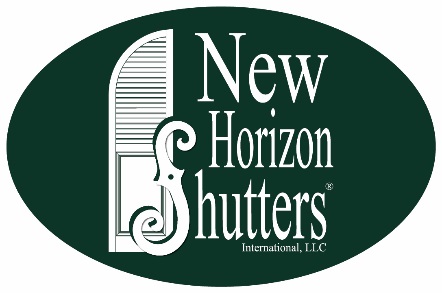 Classic Architectural Exterior ShuttersSECTION 10 71 13.13Exterior Shutters** NOTE TO SPECIFIER ** New Horizon Shutters International LLC.; custom manufactured composite shutters.
.
This section is based on the products of ** New Horizon Shutters International LLC., which is located at:
7259B Spa Road, North Charleston, SC 29418Tel: 843-797-7762
Fax: 843-797-7769
Email: request info (info@NewHorizonShutters.com)
Web: www.NewHorizonShutters.com  
The fully operable shutters manufactured by ** New Horizon Shutters International LLC are composite shutters made to withstand the elements and provide a no-maintenance alternative to historically accurate wooden shutters. ** New Horizon Shutters International LLC shutters are fully custom made to fit your needs and personal preference. Available in any style to fit your house no matter where you call home Each shutter is built with the confidence of a lifetime warranty “Because Beauty Should Last Forever”. Custom cut-outs are available upon request. GENERALRELATED SECTIONSFunctional exterior shutters.Exterior shutter hardware.** NOTE TO SPECIFIER **  Delete items below not required for project.RELATED SECTIONSSection 09 90 00 - Paints and Coatings.** NOTE TO SPECIFIER **  Delete any sections below not relevant to this project; add others as required.	SUBMITTALSSubmit under provisions of Section 01300.Shop Drawings: Show materials, layout, dimensions, profiles, fasteners and anchors, hardware, finishes, and interface with adjacent construction.Product Data: Manufacturer's data sheets on each product to be used, including:Preparation instructions and recommendations.Storage and handling requirements and recommendations.Installation methods.** NOTE TO SPECIFIER ** Delete selection samples if colors have already been selected.Selection Samples: For each finish product specified, two complete sets of color chips representing manufacturer's 26 standard colors or Custom Colors.Verification Samples: For each finish product specified, one sample, minimum size 12 inches (305 mm) square, representing actual product, color, and textures.** NOTE TO SPECIFIER **  Delete items below not required for project.	QUALITY ASSURANCEThermal Stability: Styrene Plastic and/or Aluminum louvers finished with Sherwin Williams Polane® two-part Solar Reflective Polyurethane Enamel are thermally stable up to 200 degrees F (94 C). Thermal Stability: reinforced aluminum alloy structural louvers for wider spans up to 48” and side rails finished with Sherwin Williams Polane® two-part Solar Reflective Polyurethane Enamel thermally stable up to 800 degrees F (427 C).Shutter Finish: Certified to AAMA 2605-17 and AAMA 615-17 specifications.Thermal Stability: SuperKor™ Structural Expanded Foam PVC top middle and bottom rails and panel shutters finished with Sherwin Williams Polane® two-part Solar Reflective Polyurethane Enamel thermally stable up to 200 degrees F (94 C) with ASTM standard E84 and class A fire rating.** NOTE TO SPECIFIER **  Delete items below not required for project.DELIVERY, STORAGE, AND HANDLINGDeliver materials to site in manufacturer's original, unopened packaging, with labels clearly identifying product name and manufacturer.Store products in manufacturer's unopened packaging until ready for installation.Store materials in a clean, cool and dry area in accordance with manufacturer's instructions. Do not leave unopened shutters in direct sunlight.Protect materials during handling and installation to prevent damage.** NOTE TO SPECIFIER **  Delete items below not required for project.	PROJECT CONDITIONSMaintain environmental conditions (temperature, humidity, and ventilation) within limits recommended by manufacturer for optimum results. Do not install products under environmental conditions outside manufacturer's absolute limits.	WARRANTY** NOTE TO SPECIFIER ** Include the following paragraph for the New Horizon Shutters LLC Classic Architectural shutters only.Provide with a lifetime warranty on structural components and finish under normal weather conditions. Warranty is limited to the original purchaser. This is not to supersede warranty available on our website www.NewHorizonShutters.com.  PRODUCTS	MANUFACTURERSAcceptable Manufacturer: New Horizon Shutters International, LLC. North Charleston, SC 29418 Phone: 843-797-7762 Fax: 843-797-7769 Email: info@NewHorizonShutters.com Website: www.NewHorizonShutters.com** NOTE TO SPECIFIER **  Delete one of the following two paragraphs; coordinate with requirements of Division 1 section on product options and substitutions.Substitutions:  Not permitted.Requests for substitutions will be considered in accordance with provisions of Section 01 60 00 – Product Requirements.SHUTTERS** NOTE TO SPECIFIER ** The following descriptions represent examples of the types of louvered, board and batten, paneled, combination, and Bahama shutters that are offered by** New Horizon Shutters International LLC. Shutters are available with custom design options. Delete each of the following products or options that are not required. If more than one type of shutter is required, be sure to indicate where each is to be used, either by specifying the location(s) for each or by giving each a unique name that can be referenced on the Drawings.Raised Panel Shutters: New Horizon Shutters International LLC. Classic Architectural Raised Panel Shutters fabricated of SuperKor™ Structural Expanded Foam PVC sheet machined and interlocked with reinforced aluminum alloy stiles. Finished Raised Panel is 1-1/4 inch (32 mm) thick. Shutters are finished with Sherwin Williams Polane® two-part Solar Reflective Polyurethane Enamel, oven cured.Style: ** NOTE TO SPECIFIER ** Select the Style Shutters required from the following paragraphs. Delete the paragraph not required.Standard two panel.Single panel.Extra panel (3 panel or Tri panel).Flat panel.Custom rail location.Arch or radius top.V-Groove flat panel.Rabbeted edge with beading.Cut out.Custom make.Width:** NOTE TO SPECIFIER ** Shutters are available in widths of 8 inches to 48” in 1/16 inch increments. Larger custom sizes are available upon request. Insert size required or if more than one size is required indicate sizes on the drawings. Select one of the following paragraphs for the width required. Delete the paragraph not required._____ inch (____ mm).As indicated on the Drawings.Height:** NOTE TO SPECIFIER ** Shutters are available in heights of 12 inches to 120 inches in 1/16 inch increments. Larger custom sizes are available upon request. Insert size required or if more than one size is required indicate sizes on the drawings. Select one of the following paragraphs for the height required. Delete the paragraph not required._____ inch (____ mm).As indicated on the Drawings.Colors:** NOTE TO SPECIFIER ** Select one of the following paragraphs for the color required. Delete the paragraphs not required.Bahama Blue 113Black 125Black Forest Green 122Board & Batten Red 110Bordeaux 111Charleston Green (New) 123Charleston Green (Old) 124Chelsea Gray 105Classic White 101Deep Sea Blue 116Driftwood 103Essex Green 119Evergreen 120Federal Brown 109Forest Green 118Hamilton Blue 115Hunter Green 117Pewter 104Polished Mahogany 112Quaker Bronze 108Roycroft Bottle Green 121Roycroft Pewter 106Stratford Blue 114Tricorn Black 126Weathered Shingle 107White 102	Custom color as selected.Louver Shutters: New Horizon Shutters International LLC.  Classic Architectural Louvered Colonial Shutters fabricated of reinforced aluminum alloy stiles, horizontal SuperKor™ Structural Expanded Foam PVC rails, and styrene plastic and/or aluminum louvers. SuperKor™ Structural Expanded Foam PVC sheet is machined and interlocked with aluminum alloy stiles. Finished louver is 1-1/4 inch (32 mm) thick. Shutters are finished with Sherwin Williams Polane® two-part Solar Reflective Polyurethane Enamel, oven cured.Style: ** NOTE TO SPECIFIER ** Select the Style Shutters required from the following paragraphs. Delete the paragraph not required.Standard.Additional rails.Vertical mullion.Faux tilt rod.Custom top or bottom rail.Solid panel arch top / full louver arch top.Horns.Rabbeted edge.Bahama louver spacing.Custom louver spacing.Width:** NOTE TO SPECIFIER ** Shutters are available in widths of 8 inches to 48” in 1/16 inch increments. Larger custom sizes are available upon request. Insert size required or if more than one size is required indicate sizes on the drawings. Select one of the following paragraphs for the width required. Delete the paragraph not required._____ inch (____ mm).As indicated on the Drawings.Height:** NOTE TO SPECIFIER ** Shutters are available in heights of 12 inches to 200 inches in 1/16 inch increments. Larger custom sizes are available upon request.  Insert size required or if more than one size is required indicate sizes on the drawings. Select one of the following paragraphs for the height required. Delete the paragraph not required._____ inch (____ mm).As indicated on the Drawings.Colors:** NOTE TO SPECIFIER ** Select one of the following paragraphs for the color required. Delete the paragraphs not required.Bahama Blue 113Black 125Black Forest Green 122Board & Batten Red 110Bordeaux 111Charleston Green (New) 123Charleston Green (Old) 124Chelsea Gray 105Classic White 101Deep Sea Blue 116Driftwood 103Essex Green 119Evergreen 120Federal Brown 109Forest Green 118Hamilton Blue 115Hunter Green 117Pewter 104Polished Mahogany 112Quaker Bronze 108Roycroft Bottle Green 121Roycroft Pewter 106Stratford Blue 114Tricorn Black 126Weathered Shingle 107White 102	Custom color as selected.	Combination Shutters: New Horizon Shutters International LLC. Classic Architectural Combination Shutters fabricated of reinforced aluminum alloy for vertical stiles, horizontal SuperKor™ Structural Expanded Foam PVC rails, and styrene plastic and/or aluminum louvers. SuperKor™ Structural Expanded Foam PVC sheet is machined and interlocked with of reinforced aluminum alloy stiles. Finished combination is 1-1/4 inch (32 mm) thick. Shutters are finished with Sherwin Williams Polane® two-part Solar Reflective Polyurethane Enamel, oven cured.Style: Standard.Additional rail.Extra panel.Vertical mullion.Faux tilt rod.Custom rail sizes.Solid panel arch top / full louver arch top. Bahama louver spacing. Rabbeted edge.Cut out.Width:** NOTE TO SPECIFIER ** Shutters are available in widths of 8 inches to 48” in 1/16 inch increments. Larger custom sizes are available upon request. Insert size required or if more than one size is required indicate sizes on the drawings. Select one of the following paragraphs for the width required. Delete the paragraph not required._____ inch (____ mm).As indicated on the Drawings.Height:** NOTE TO SPECIFIER ** Shutters are available in heights of 20 inches to 200 inches on 1/16 inch increments. Larger custom sizes are available upon request.  Insert size required or if more than one size is required indicate sizes on the drawings. Select one of the following paragraphs for the height required. Delete the paragraph not required._____ inch (____ mm).As indicated on the Drawings.Colors:** NOTE TO SPECIFIER ** Select one of the following paragraphs for the color required. Delete the paragraphs not required.Bahama Blue 113Black 125Black Forest Green 122Board & Batten Red 110Bordeaux 111Charleston Green (New) 123Charleston Green (Old) 124Chelsea Gray 105Classic White 101Deep Sea Blue 116Driftwood 103Essex Green 119Evergreen 120Federal Brown 109Forest Green 118Hamilton Blue 115Hunter Green 117Pewter 104Polished Mahogany 112Quaker Bronze 108Roycroft Bottle Green 121Roycroft Pewter 106Stratford Blue 114Tricorn Black 126Weathered Shingle 107White 102	Custom color as selected.	Bahama Shutters: New Horizon Shutters International LLC. Classic Architectural Bahama Shutters fabricated of reinforced aluminum alloy stiles, vertical SuperKor™ Structural Expanded Foam PVC mullions, horizontal SuperKor™ Structural Expanded Foam PVC rails, and styrene plastic and/or aluminum louvers. SuperKor™ Structural Expanded Foam PVC sheet is machined and interlocked with aluminum alloy stiles. Finished louver is 1-1/4 inch (32 mm) thick. Shutters are finished with Sherwin Williams Polane® two-part Solar Reflective Polyurethane Enamel, oven cured.Style:** NOTE TO SPECIFIER ** Select the Style Shutters required from the following paragraphs. Delete the paragraph not required.Additional rails.Additional vertical mullion.Colonial louver spacing.Custom louver spacing.Width:** NOTE TO SPECIFIER ** Shutters are available in widths of 7 inches to 48 inches for single panel, 14 inch to 96 inch with vertical mullion for double panel, 21 inches to 144 inches for triple panel and 28 inches to 144 inches for four panel. Insert size required or if more than one size is required indicate sizes on the drawings. Select one of the following paragraphs for the width type required and one for the size required. Delete the paragraphs not required.Single panel.Double panel with vertical mullion.Triple panel with vertical mullions.Four panel with vertical mullions._____ inch (____ mm).As indicated on the Drawings.Height:** NOTE TO SPECIFIER ** Shutters are available in heights of 12 inches to 200 inches in 1/16 inch increments. Insert size required or if more than one size is required indicate sizes on the drawings. Select one of the following paragraphs for the height required. Delete the paragraph not required._____ inch (____ mm).As indicated on the Drawings.Colors:** NOTE TO SPECIFIER ** Select one of the following paragraphs for the color required. Delete the paragraphs not required.Bahama Blue 113Black 125Black Forest Green 122Board & Batten Red 110Bordeaux 111Charleston Green (New) 123Charleston Green (Old) 124Chelsea Gray 105Classic White 101Deep Sea Blue 116Driftwood 103Essex Green 119Evergreen 120Federal Brown 109Forest Green 118Hamilton Blue 115Hunter Green 117Pewter 104Polished Mahogany 112Quaker Bronze 108Roycroft Bottle Green 121Roycroft Pewter 106Stratford Blue 114Tricorn Black 126Weathered Shingle 107White 102Custom color as selected.Board and Batten Shutters: New Horizon Shutters International LLC. Classic Architectural Board and Batten Shutters fabricated of high density solid core composite material. Finished shutter including batten is 1-1/2 inch (38 mm) thick. Shutters are finished with Sherwin Williams Polane® two-part Solar Reflective Polyurethane Enamel, oven cured.Style: Standard.Z-Bar (cross buck).Extra batten.No battens.Arch or radius top.Cut out.Custom horizontal groove.Custom diagonal groove. Width:** NOTE TO SPECIFIER ** Shutters are available in widths of 10 inches to 48” in 1/16 inch increments. Larger custom sizes are available upon request. Insert size required or if more than one size is required indicate sizes on the drawings. Select one of the following paragraphs for the width required. Delete the paragraph not required._____ inch (____ mm).As indicated on the Drawings.Height:** NOTE TO SPECIFIER ** Shutters are available in heights of 12 inches to 120 inches in 1/16 inch increments. Larger custom sizes are available upon request.  Insert size required or if more than one size is required indicate sizes on the drawings. Select one of the following paragraphs for the height required. Delete the paragraph not required._____ inch (____ mm).As indicated on the Drawings.Colors:** NOTE TO SPECIFIER ** Select one of the following paragraphs for the color required. Delete the paragraphs not required.Bahama Blue 113Black 125Black Forest Green 122Board & Batten Red 110Bordeaux 111Charleston Green (New) 123Charleston Green (Old) 124Chelsea Gray 105Classic White 101Deep Sea Blue 116Driftwood 103Essex Green 119Evergreen 120Federal Brown 109Forest Green 118Hamilton Blue 115Hunter Green 117Pewter 104Polished Mahogany 112Quaker Bronze 108Roycroft Bottle Green 121Roycroft Pewter 106Stratford Blue 114Tricorn Black 126Weathered Shingle 107White 102Custom color as selected.	HARDWARENew Horizon Shutters International LLC. Classic Architectural Raised Panel, Louver, Combination, or Board and Batten Shutters Hardware only.** NOTE TO SPECIFIER ** Select hardware required from the following paragraphs. If different groups of hardware are required for selected shutters, indicated the required products and material being used stainless or galvanized steel on the Drawings or in the specification. Delete the paragraphs not required.Hardware: Pintel: Provide in same size pairs.	Pintel plate size – 1-1/2 inch (38mm) or 3/4 (19 mm) by 1/8 inch (3.2 mm), Pin diameter 3/8 inch (9.5 mm).Type 304 Stainless Steel or Galvanized Steel with a matte black powder coat finish.	Offsets: ** NOTE TO SPECIFIER ** Select offset required from the following paragraphs. Delete the paragraphs not required.1/2 inch (12.7 mm).1-1/2 inch (38 mm).2-1/4 inch (57 mm).3-1/4 inch (82.5 mm).	4-inch (102 mm) or 6-inch (152mm) Lag Pintel: Provide in pairs.	Type 304 Stainless Steel or Galvanized Steel with a matte black powder coat finish.	6-inch (152 mm) L-Hinge: Provide in same size pairs.Type 304 Stainless Steel or Galvanized Steel with a matte black powder coat finish.	Offsets: ** NOTE TO SPECIFIER ** Select offset required from the following paragraphs. Delete the paragraphs not required.0 inch (flat).1/2 inch (12.7 mm).1-1/2 inch (38 mm).2-1/4 inch (57 mm).	10-inch (254 mm) Strap Hinge: Provide in same size pairs.Type 304 Stainless Steel with a matte black powder coat finish.	Offsets: ** NOTE TO SPECIFIER ** Select offset required from the following paragraphs. Delete the paragraphs not required.0 inch (flat)1/2 inch (12.7 mm).1-3/4 inch (44.5 mm).	12-inch (305 mm) Strap Hinge: Provide in same size pairs.	Type 304 Stainless Steel with a matte black powder coat finish.	Offsets: ** NOTE TO SPECIFIER ** Select offset required from the following paragraphs. Delete the paragraphs not required.1 inch (25 mm).	Jamb Pintel (leaf pintel): Provide in same size pairs.	Galvanized Steel with a matte black powder coat finish.	Offsets:** NOTE TO SPECIFIER ** Select offset required from the following paragraphs. Delete the paragraphs not required.1-1/4 inch (32 mm).2-1/4 inch (57 mm).	Flat Hinge (center hinge): Type 304 Stainless Steel with matte black powder coat finish.	Offsets:** NOTE TO SPECIFIER ** Select offset required from the following paragraphs. Delete the paragraphs not required.0 inch (flat).1/2 inch (12.7 mm).1-3/4 inch (44.5 mm).2-1/4 inch (57 mm).	Pintel Shim: Stackable, black polyamide plastic, 1/4 inch (6 mm) thick.	S Holdback: Type 304 Stainless Steel or Aluminum with matte black powder coat finish. Provided in pairs with Type 304 Stainless Steel lag bolt, washer, and cotter pin.	Shutter Slide Bolt, 12-inch (305 mm). Type 304 Stainless Steel with matte black powder coat finish.** NOTE TO SPECIFIER ** Select type of slide bolt required from the following paragraphs. Delete the paragraph not required.	Non-locking slide bolt.	Acorn Holdback. Type 304 Stainless steel.	Rat Tail Holdback: Aluminum with matte black powder coat finish. Provide in pairs.New Horizon Shutters International LLC. Bahama Shutter Hardware only.** NOTE TO SPECIFIER ** Select hardware required from the following paragraphs. If different groups of hardware are required for selected shutters, indicated the required products on the Drawings or in the specification. Delete the paragraphs not required.Hardware: 	Male Hinge: 	Plate size - 1-1/8 inch (28 mm) backplate.	Female Hinge (standard) 2-3/8 inch (60 mm):	Plate size 1-1/4 inch (32 mm) with 1/4 inch (6 mm) lip.Projection 2-3/8 inch (60 mm).	Female Hinge (one inch build out), 3-3/8 inch (86 mm):	Plate size 1-1/4 inch (32 mm) with 1/4 inch (6 mm) lip.	Projection 3-3/8 inch (86 mm).	Female Hinge (lintel) 2-3/8 inch (60 mm):	Plate size 3-3/8 inch (86 mm) with 1/4 inch (6 mm) lip.Projection 0 inch (0 mm).	Standoff Rods: 	Aluminum standoff rods with nylon or Type 304 Stainless Steel end caps.Aluminum telescoping standoff rods.	Nylon or Type 304 Stainless Steel hinges/eye end sets.	Type 304 Stainless steel clevis pins.   EXECUTION	EXAMINATIONDo not begin installation until shutters have been properly prepared.	PREPARATIONClean surfaces thoroughly prior to installation.	INSTALLATIONInstall in accordance with manufacturer's instructions.Adjust operable units for smooth unobstructed operation.	PROTECTIONProtect installed products from damage by weather and other work until Date of Substantial Completion.Touch-up and repair damaged products before Date of Substantial Completion.END OF SECTION